     ACTIVIDADES DE LAS ASIGNATURAS. 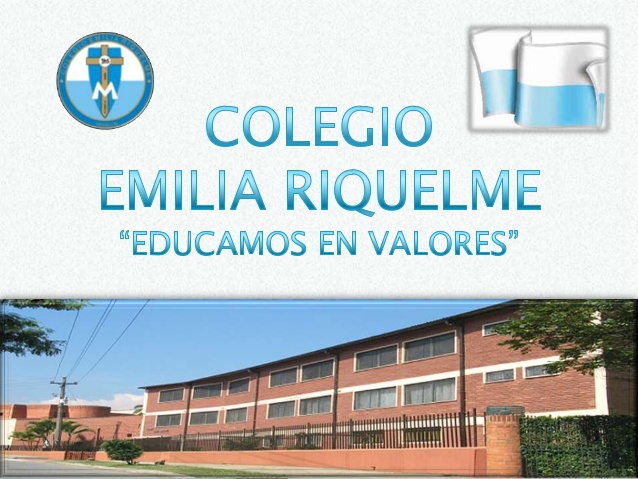                                                  GRADO PRIMERO.(Este documento ya lo tienen ustedes,  el día de ayer se envió  el taller para las dos semanas, por tal motivo  se repartirá las páginas a trabajar de la siguiente manera. Entrega vía virtual el 23 de marzo).Lengua castellana: páginas 58,59 (leer) ,60, 61.62, 63 (leer) Matemáticas: páginas 30, 31,32 repaso de los números del 20 al 40.Ciencias sociales: páginas 116,117 señales de tránsito (libro saber matematicas).Urbanidad: páginas 158 ,159 del libro saberes de lengua.Inglés: páginas 19 y 22.Tecnología: Consultar qué es una máquina de escribir. Pegar una imagen.Escribir ¿qué es un computador? y escribir sus partes.Escribir 2 oraciones con la palabra máquina de escribir y con computador.